附件 1面试当天考生统一从开发区学校东门进入。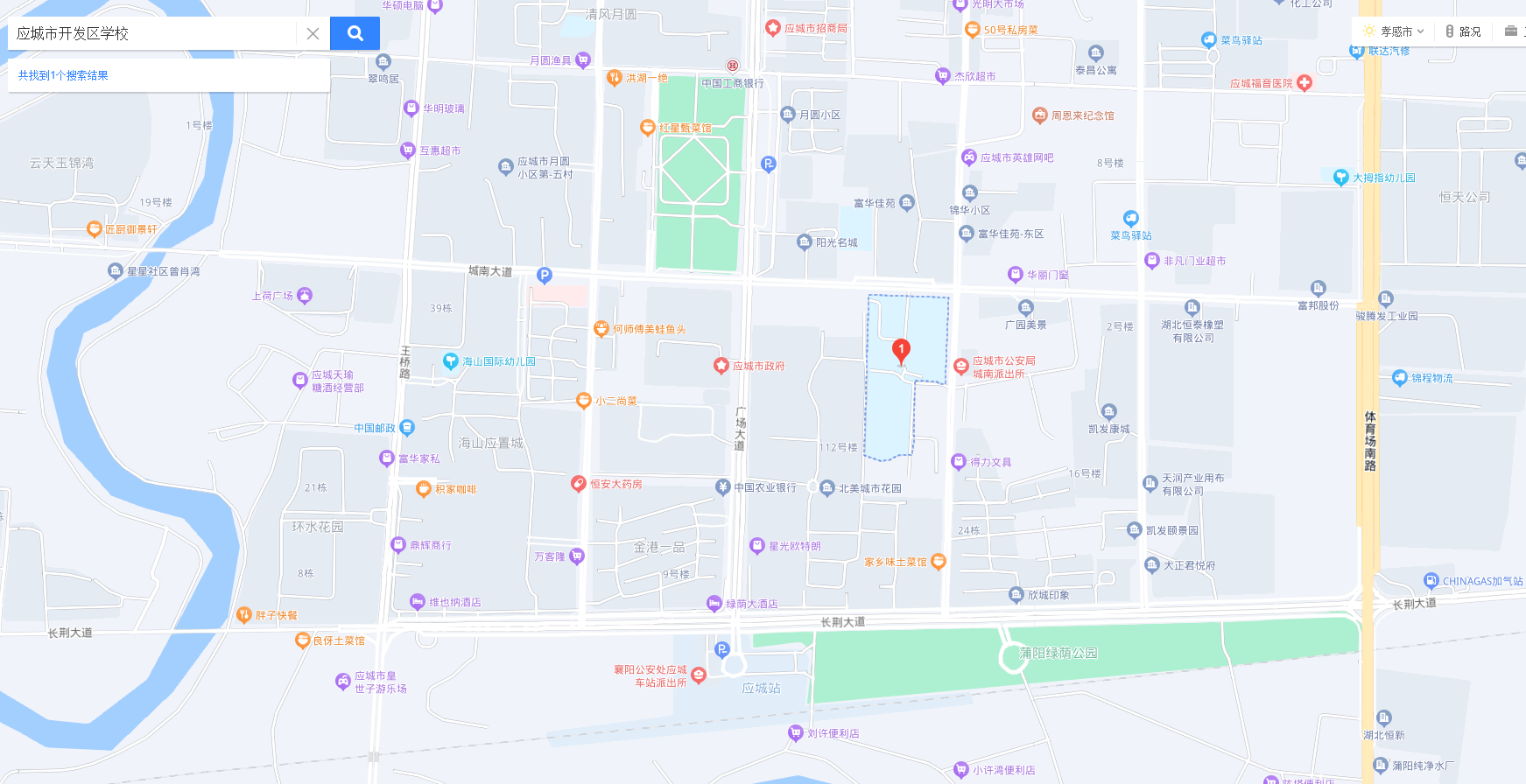 